WEEKLY WELL ACTIVITY REPORT21 December 2020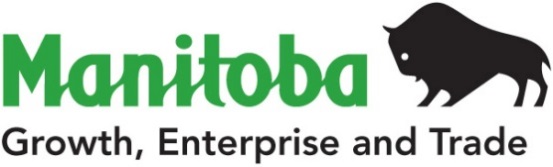 Petroleum Branch360-1395 Ellice Ave, Winnipeg, MB   R3G 3P2T 204-945-6577  F 204-945-0586www.manitoba.caPetroleum Branch360-1395 Ellice Ave, Winnipeg, MB   R3G 3P2T 204-945-6577  F 204-945-0586www.manitoba.caPetroleum Branch360-1395 Ellice Ave, Winnipeg, MB   R3G 3P2T 204-945-6577  F 204-945-0586www.manitoba.caPetroleum Branch360-1395 Ellice Ave, Winnipeg, MB   R3G 3P2T 204-945-6577  F 204-945-0586www.manitoba.caPetroleum Branch360-1395 Ellice Ave, Winnipeg, MB   R3G 3P2T 204-945-6577  F 204-945-0586www.manitoba.caPetroleum Branch360-1395 Ellice Ave, Winnipeg, MB   R3G 3P2T 204-945-6577  F 204-945-0586www.manitoba.caPetroleum Branch360-1395 Ellice Ave, Winnipeg, MB   R3G 3P2T 204-945-6577  F 204-945-0586www.manitoba.caPetroleum Branch360-1395 Ellice Ave, Winnipeg, MB   R3G 3P2T 204-945-6577  F 204-945-0586www.manitoba.caWEEKLY WELL ACTIVITY REPORTWEEKLY WELL ACTIVITY REPORTWEEKLY WELL ACTIVITY REPORTWEEKLY WELL ACTIVITY REPORTWEEKLY WELL ACTIVITY REPORTWEEKLY WELL ACTIVITY REPORTWEEKLY WELL ACTIVITY REPORTWEEKLY WELL ACTIVITY REPORT PETROLEUM INDUSTRY ACTIVITY REPORT PETROLEUM INDUSTRY ACTIVITY REPORT PETROLEUM INDUSTRY ACTIVITY REPORT PETROLEUM INDUSTRY ACTIVITY REPORT PETROLEUM INDUSTRY ACTIVITY REPORT PETROLEUM INDUSTRY ACTIVITY REPORT PETROLEUM INDUSTRY ACTIVITY REPORT PETROLEUM INDUSTRY ACTIVITY REPORT          (January 1/20 – December 21/20)          (January 1/20 – December 21/20)          (January 1/20 – December 21/20)          (January 1/20 – December 21/20)          (January 1/20 – December 21/20)          (January 1/20 – December 21/20)          (January 1/20 – December 21/20)          (January 1/20 – December 21/20)DRILLING ACTIVITYTo December 21/20To December 23/19To December 23/19To December 23/192019 TotalDrilling Licences Issued90214214214225Licences Cancelled1117171717Vertical Wells Drilled713131313Horizontal Wells Drilled76208208208208Stratigraphic Test Holes Drilled00000Wells Drilled - Total83221221221221No. of Metres Drilled166 777482 956482 956482 956482 956Wells Re-entered00001Wells Being Drilled00000No. of Active Rigs00007Wells Licenced but Not Spudded5548484858Wells Completed as Potential Oil Wells80216216216217Wells Abandoned Dry21111Wells Drilled but Not Completed00000Other Completions14444New Wells on Production96222 227GEOPHYSICAL ACTIVITYGeophysical Programs Licenced03334Licences Cancelled00001Kilometers Licenced 0254254254580Kilometers Run79 202020202020201920192019OIL PRICES (Average)$/m3    ($/bbl)$/m3    ($/bbl)$/m3    ($/bbl)$/m3    ($/bbl)Month of October43            296.92 (47.18)                     405.35 (64.41)                     405.35 (64.41)                     405.35 (64.41)Month of November43            303.27 (48.19)                     443.23 (70.43)                     443.23 (70.43)                     443.23 (70.43)OIL PRODUCTION (M3)2020201920192019Month of November170 705.2  209 040.1  209 040.1  209 040.1Lic. No.: 11438North Virden Scallion Unit No. 1 HZNTL A13-14-11-26 (WPM)UWI: 103.13-14-011-26W1.00 Status: Completing (COMP)Completing: 12-Dec-2020Lic. No.: 11445Corex Virden HZNTL 16-34-11-26 (WPM)UWI: 100.16-34-011-26W1.00 - Leg #1UWI: 100.16-34-011-26W1.02 - Leg #2Please note revised UWI and Well Name as reflected in As-DrilledLicenced as: 100.14-35….;  14-35-11-26  Drilled As: 100.16-34…..;  16-34-11-26UWI: 100.16-34-011-26W1.00 UWI: 100.16-34-011-26W1.02 Status: Completing (COMP)Completing: 15-Dec-2020Lic. No.: 11486Daly Unit No. 12 HZNTL 12-34-9-28 (WPM)UWI:102.12-34-009-28W1.00Licence Issued: 21-Dec-2020Licensee: Tundra Oil & Gas LimitedMineral Rights: Tundra Oil & Gas LimitedContractor: Ensign - Trinidad Drilling Inc. - Rig# 9Surface Location: 11A-33-9-28Co-ords: 739.71 m S of N of Sec 33        724.14 m E of W of Sec 33Grd Elev: 507.52 mProj. TD: 1965.60 m (Mississippian)Field: Daly SinclairClassification: Non Confidential DevelopmentStatus: Location(LOC)Lic. No.: 11487Daly Unit No. 12 HZNTL A12-34-9-28 (WPM)UWI:103.12-34-009-28W1.00Licence Issued: 21-Dec-2020Licensee: Tundra Oil & Gas LimitedMineral Rights: Tundra Oil & Gas LimitedContractor: Ensign - Trinidad Drilling Inc. - Rig# 9Surface Location: 11A-33-9-28Co-ords: 719.71 m S of N of Sec 33        724.09 m E of W of Sec 33Grd Elev: 507.86 mProj. TD: 2004.10 m (Mississippian)Field: Daly SinclairClassification: Non Confidential DevelopmentStatus: Location(LOC)Lic. No.: 11488Tundra Daly Sinclair HZNTL 16-22-9-29 (WPM)UWI:102.16-22-009-29W1.00Licence Issued: 21-Dec-2020Licensee: Tundra Oil & Gas LimitedMineral Rights: Tundra Oil & Gas LimitedContractor: Ensign Drilling Inc. - Rig# 10Surface Location: 16D-21-9-29Co-ords: 60.00 m S of N of Sec 21        60.00 m W of E of Sec 21Grd Elev: 532.95 mProj. TD: 2342.70 m (Mississippian)Field: Daly SinclairClassification: Non Confidential DevelopmentStatus: Location(LOC)Lic. No.: 11489Tundra Daly Sinclair HZNTL A9-22-9-29 (WPM)UWI:102.09-22-009-29W1.00Licence Issued: 21-Dec-2020Licensee: Tundra Oil & Gas LimitedMineral Rights: Tundra Oil & Gas LimitedContractor: Ensign Drilling Inc. - Rig# 10Surface Location: 9A-21-9-29Co-ords: 674.61 m S of N of Sec 21        45.00 m W of E of Sec 21Grd Elev: 534.78 mProj. TD: 2321.20 m (Mississippian)Field: Daly SinclairClassification: Non Confidential DevelopmentStatus: Location(LOC)